欧文敏学号：BX1506018专业：材料加工工程导师：魏艳红 教授留学单位：宾夕法尼亚州立大学留学时间：2017年11月-2018年5月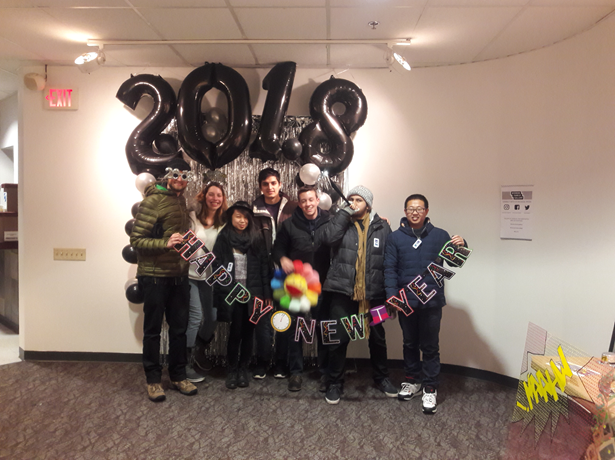 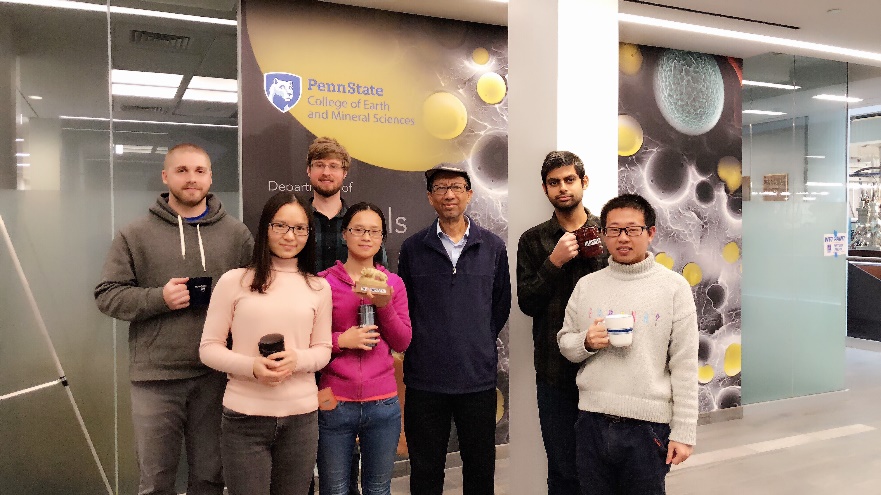 